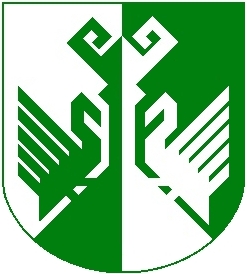 от    09 июля 2020 года № 253  О продлении Порядка предоставления субсидий из бюджета 
Сернурского муниципального района на возмещение затрат перевозчика, связанных с бесплатным проездом сельских школьниковВ соответствии со статьей 78 Бюджетного кодекса Российской Федерации и решения Собрания депутатов Сернурского муниципального района от 18 декабря 2019 года № 37 «О бюджете Сернурского муниципального района   на 2020 год и на плановый период 2021 и 2022 годов»  администрация Сернурского муниципального района постановляет:Продлить Порядок предоставления субсидий из бюджета муниципального образования «Сернурский муниципальный район» на возмещение затрат перевозчика, связанных с бесплатным проездом сельских школьников утвержденный постановлением администрации Сернурского муниципального района от 27 апреля 2015 г. № 179.Внести в Порядок предоставления субсидий из бюджета муниципального образования «Сернурский муниципальный район» на возмещение затрат перевозчика, связанных с бесплатным проездом сельских школьников утвержденный постановлением администрации Сернурского муниципального района от 27 апреля 2015 г. № 179 следующие изменения:наименование изложить в следующей редакции:«Порядок предоставления субсидий из бюджета Сернурского муниципального района по возмещению затрат перевозчика, связанных с бесплатным проездом сельских школьников»;2) в пунктах: 1.1, 1.2, 1.3, 3.1, 3.10, 3.12, 3.13, 4.3, 5.1 и в приложение 1, приложение 2 порядка слова «муниципального образования «Сернурский муниципальный район» заменить словами «Сернурского муниципального района»;3) в пунктах: 1.2, 3.1, 4.2, 4.3, 6.1, 6.2 и в приложение 2 порядка слова:	«Муниципальное учреждение «Отдел образования и по делам молодежи администрации муниципального образования «Сернурский  муниципальный район» заменить словами «Муниципальное учреждение «Отдел образования и по делам молодежи администрации муниципального образования Сернурского  муниципального района Республики Марий Эл»;	«Муниципального учреждения «Отдел образования и по делам молодежи администрации муниципального образования «Сернурский  муниципальный район» заменить словами «Муниципального учреждения «Отдел образования и по делам молодежи администрации муниципального образования Сернурского  муниципального района Республики Марий Эл»4) в пунктах: 3.9, 3.10, 3.11, 3.12, 3.13 порядка слова «Финансовый отдел муниципального образования «Сернурский муниципальный район» заменить словами «Финансовое управление администрации Сернурского муниципального района Республики Марий Эл»;5)в приложении 2 к Порядку слова «МО «Сернурский муниципальный район» заменить словами «Сернурского муниципального района».3. Контроль за исполнением настоящего постановления возложить на врио первого заместителя главы администрации по вопросам жизнеобеспечения и безопасности Волкова А.В.4. Настоящее постановление вступает в силу после его официального опубликования.Скобелев Д.А.8(83633)9-77-36СОГЛАСОВАНО:Заместитель главы администрацииСернурского муниципального района по социальным вопросам                                                                                                          Н.М.Ямбаршева         09.07.2020г.Руководитель МУ «Отдел образования и по делам молодежиадминистрации Сернурского муниципального района Республики Марий Эл»,                                                                                                               	А.П.Конаков     	09.07.2020г.Руководитель отдела-организационно-правовой работы и кадровадминистрации Сернурского муниципального района                                                                                                                      С.Э.Садовина             09.07.2020г.ШЕРНУРМУНИЦИПАЛРАЙОНЫНАДМИНИСТРАЦИЙЖЕАДМИНИСТРАЦИЯ СЕРНУРСКОГО МУНИЦИПАЛЬНОГО РАЙОНАПУНЧАЛПОСТАНОВЛЕНИЕ          И.о.главы администрации                   Сернурского        муниципального района                Т.Волкова